Dodavatel:Anežka Hrubá Ciglerová Kubelíkova 18/1494 13000 Praha 388924521MUZEUM UMĚNÍ OLOMOUCstátní příspěvkováorganizaceDenisova 47, 771 11 Olomouc+xxwww.muo.cz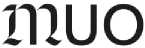 číslo objednávky	NIPEZ	ID	v Olomouci0046/2/2023	79800000-2	MUOLX001UFQS	27.02.2023Návrh kompletního řešení infografiky a ostatní grafiky v Arcidiecézním muzeu Olomouc dle grafického manuálu MUO.Předpokládaná hodnota: 95 000,00 KčDěkujiMgr. Ondřej Zatloukalředitel Muzea umění OlomoucNa fakturu prosím uveďte číslo objednávkyRegistr smluvDatum: 2.3.2023 08:15:51xxElektronický podpis - 27.2.2023Certifikát autora podpisu :xxSchvalujícíDatum: 1.3.2023 12:34:18xxEkonom	.-j—jlDatum: 1.3.2023 14:23:18xxPříkazce operaceDatum: 1.3.2023 15:28:04xxxxPODPIS SPRÁVCE ROZPOČTU: potvrzuji, že jsem prověřil(a) připravovanou operaci ustan.§ 13 vyhlášky 416/2004 Sb.INDIVIDUÁLNÍ PŘÍSLIB KČ bez DPH:s DPH: 95 000,00 KčxxSprávce rozpočtuDatum: 2.3.2023 06:58:34xxdatum a podpisObjednávka nad 50.000 bez DPH SCHVALUJÍCÍREGISTR SMLUVxxxDotaceVÝSTAVAStálá expozice AMO